Réfection à l’école des Sacrés-Cœurs de Boissy-Saint Léger de la salle de sieste des petites sections de maternelleAoût 2018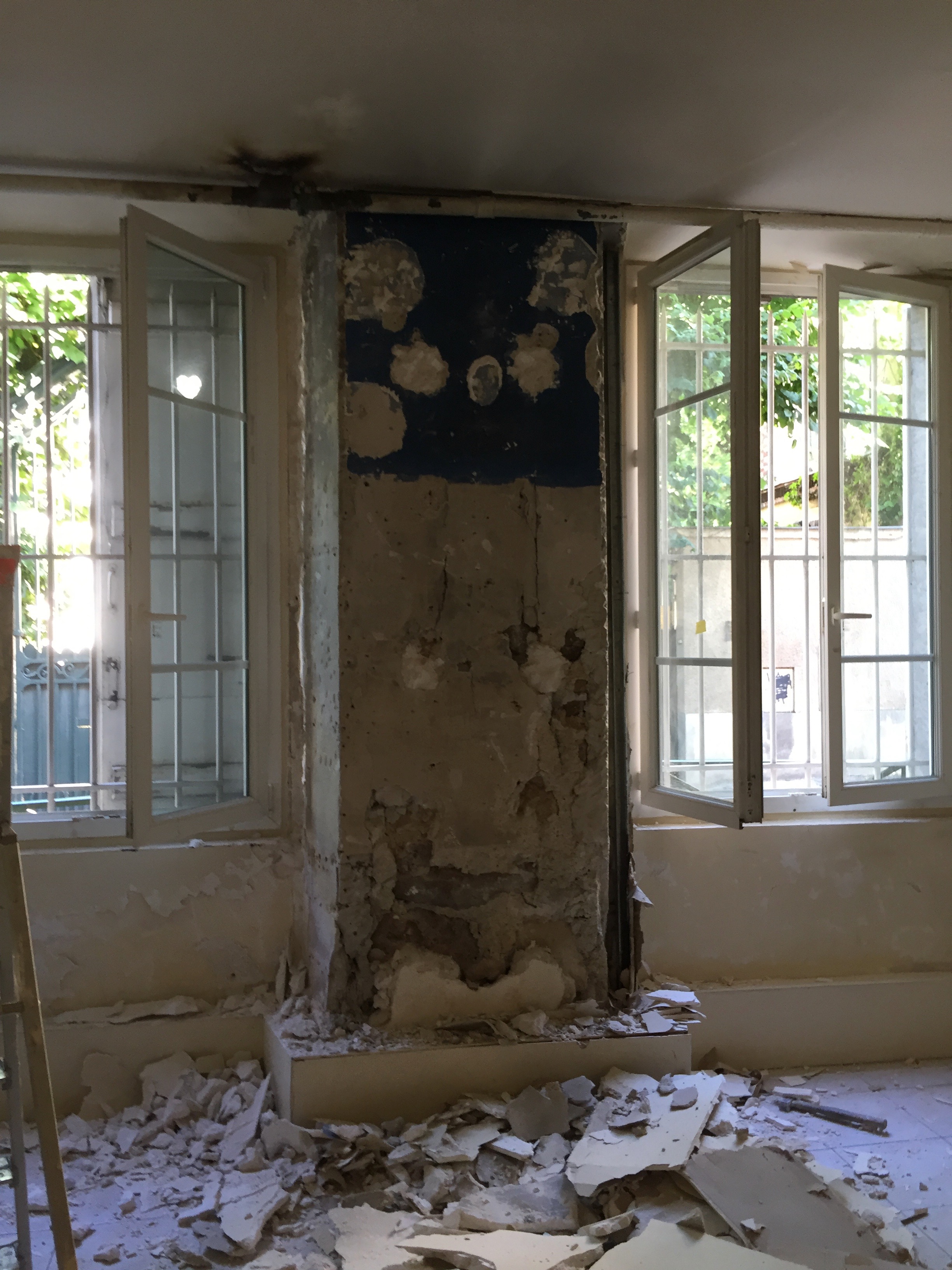 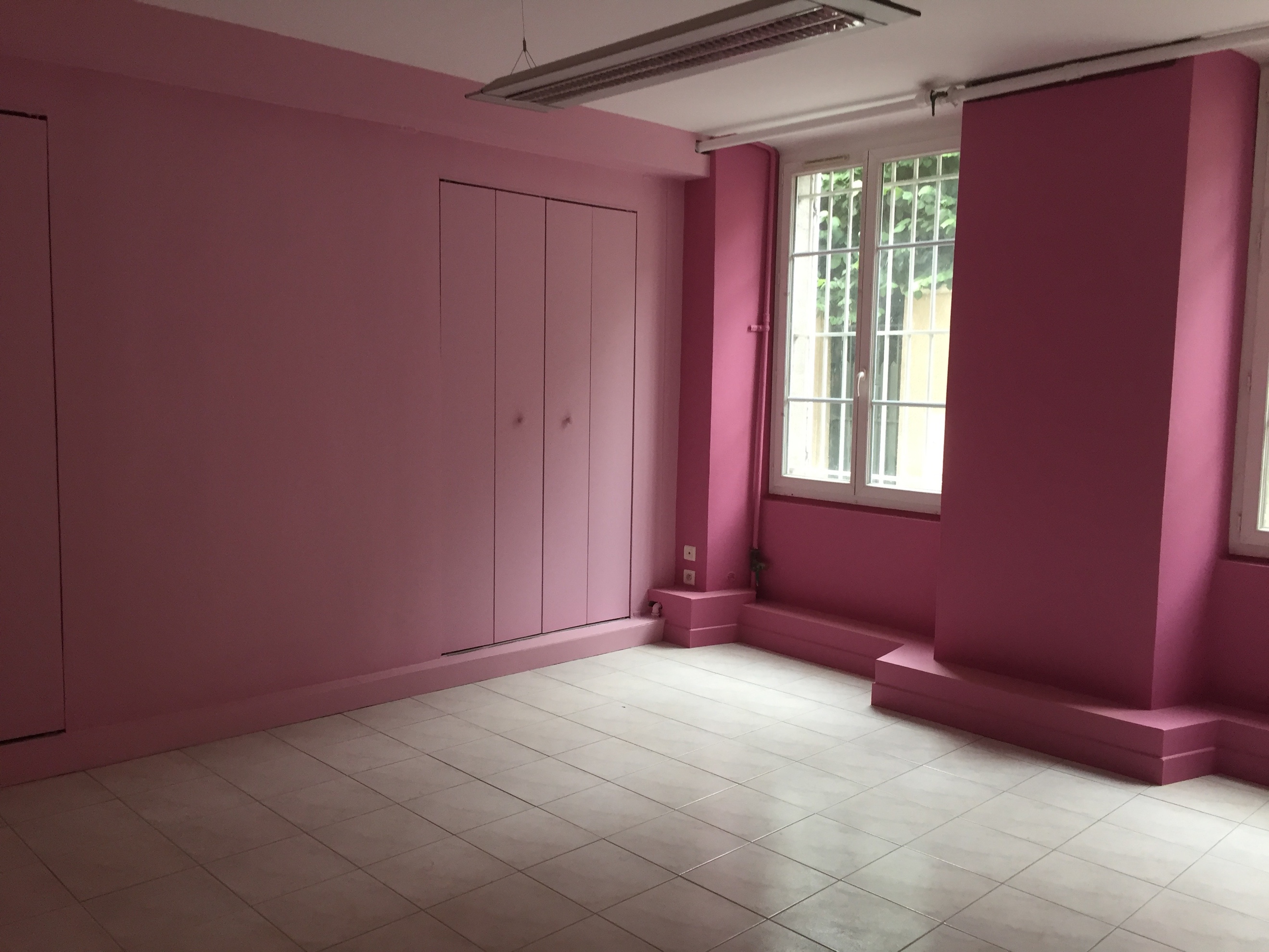 		C’est beaucoup plus joli ainsi !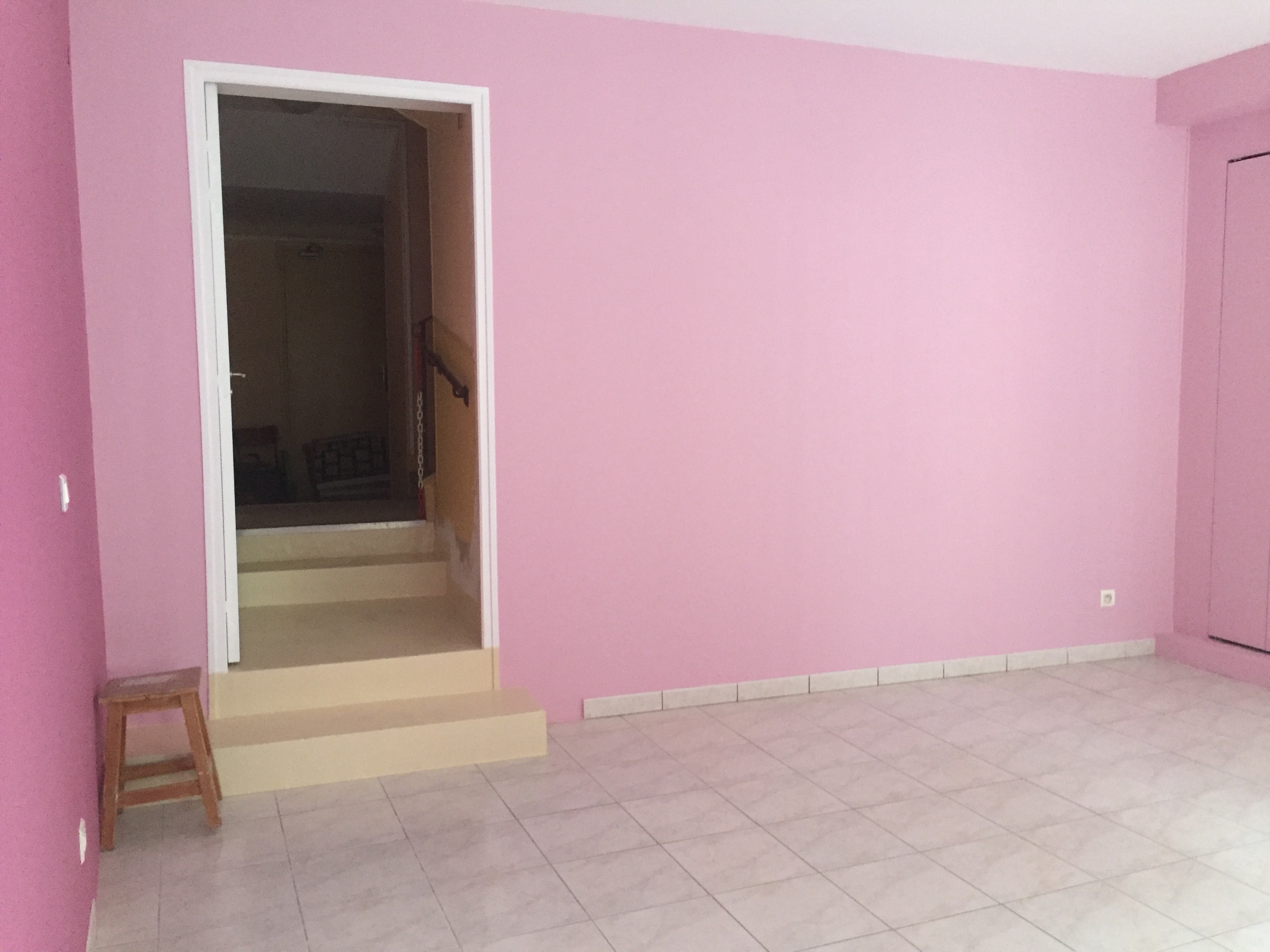 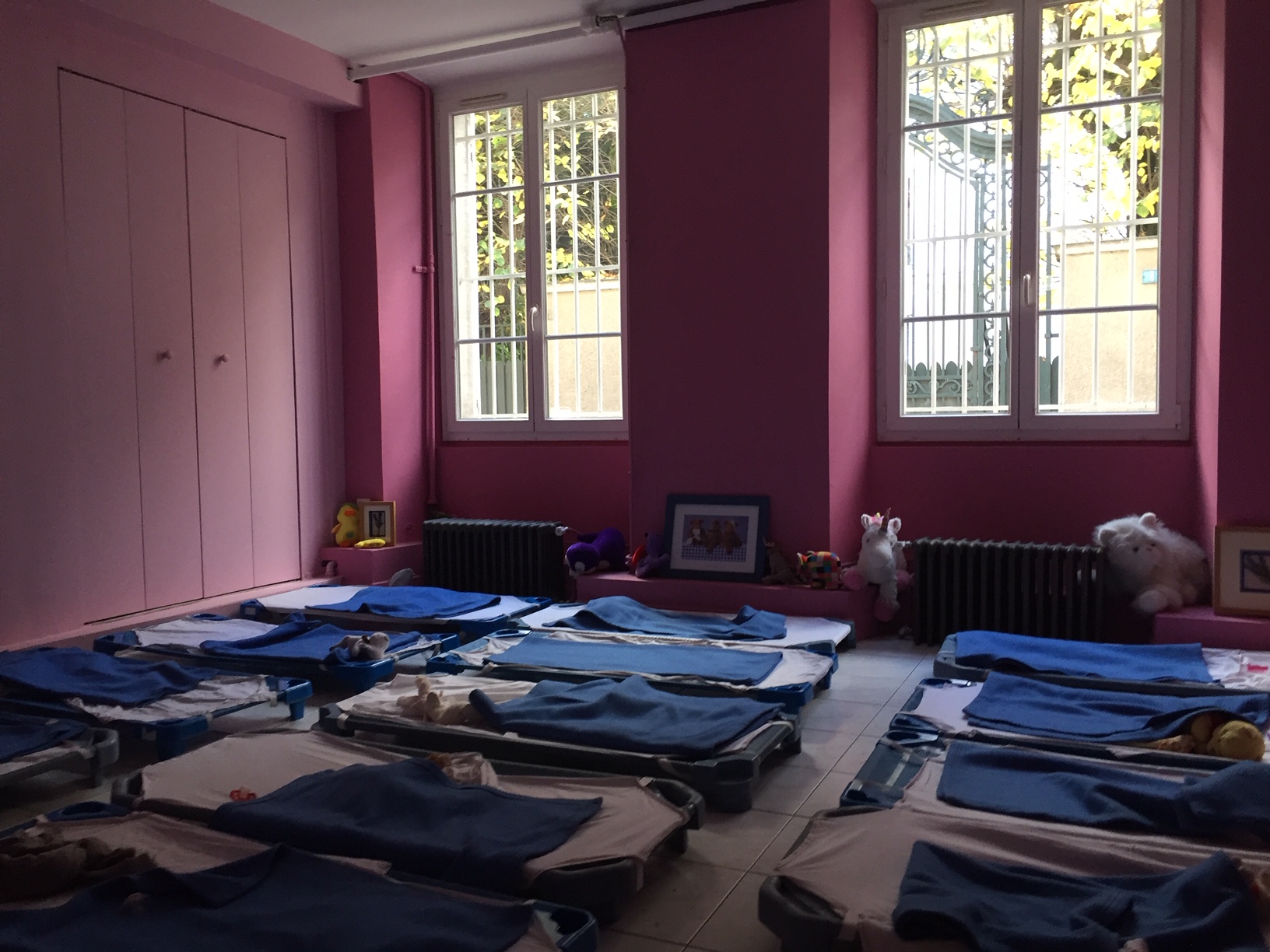 